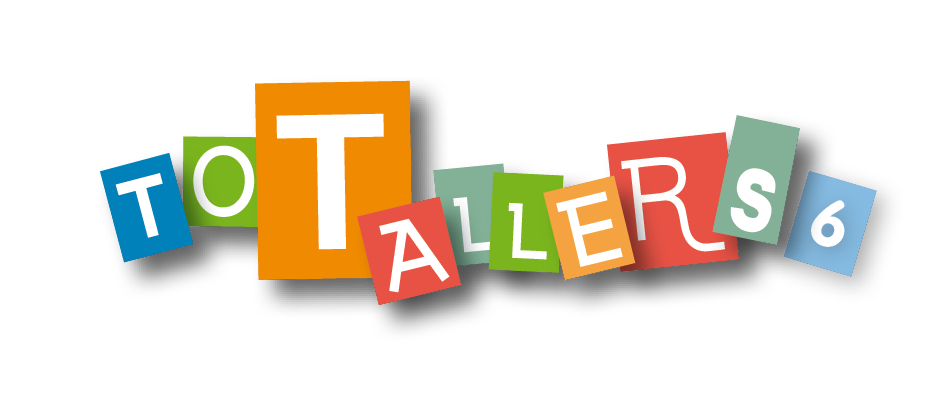 Programació TOT TALLERS MATEMÀTIQUES 6En cada quadern es proposen 30 tallers curriculars, sistemàtics (un per a cada setmana del curs, aproximadament), per treballar processos de construcció de coneixement pas a pas que permeten els nens i les nenes guanyar autonomia.Se’n proposa un itinerari suggerit, alternant-ne els diferents tipus, però pots combinar-los segons les necessitats de la teva aula.Els tallers treballen i permeten avaluar diferents grups de competències relacionades amb l’àrea de matemàtiques.Hi ha tallers de diferents tipus marcats amb colors diferents:COMPRENEM I RESOLEM PROBLEMESTallers per treballar les competències associades a la comprensió i resolució de problemes. Permeten avaluar aquestes competències específiques: CE1  Traduir problemes i interpretar situacions quotidianes fent-ne una representació matemàtica personal a través de conceptes, eines i estratègies per analitzar-ne els elements més rellevants.CE2  Resoldre problemes, aplicant diferents tècniques, estratègies i formes de raonament, per explorar i compartir diferents maneres de procedir, obtenir solucions i assegurar la seva validesa des d’un punt de vista formal i en relació amb el context plantejat.RAONEM I COMPROVEM Tallers per treballar les competències associades a la exploració, el raonament i la comprovació. Permeten avaluar aquestes competències específiques:CE3  Explorar, formular i comprovar conjectures senzilles, reconeixent el valor del raonament espacial, raonament lògic, d’altres i l’argumentació per integrar i generar nou coneixement.CE4  Utilitzar el pensament computacional descomponent en parts més petites, reconeixent patrons i dissenyant algorismes per solucionar problemes i situacions de la vida quotidiana.CONNECTEM LES MATEMÀTIQUES I L’ENTORN,Tallers per treballar les competències associades a la connexió entre idees matemàtiques i la relació de les matemàtiques amb l’entorn. Permeten avaluar aquesta competència específica:CE5 Reconèixer i utilitzar connexions entre diferents idees matemàtiques, així com identificar les matemàtiques implicades en altres àrees o amb la vida quotidiana, interrelacionant conceptes i procediments per interpretar situacions i contextos diversos.REPRESENTEM EL MÓN AMB LES MATEMÀTIQUESTallers per treballar les competències associades a la representació de situacions, resultats i conceptes matemàtics. Permeten avaluar aquesta competència específica:CE6 Comunicar i representar, de forma individual i col·lectiva, conceptes, procediments i resultats matemàtics utilitzant el llenguatge oral, escrit, gràfic, multimodal, en diferents formats i la terminologia matemàtica adequada, per donar significat i permanència a les idees matemàtiques.I, en tots els tallers, es pot treballar al desenvolupament de les destreses personals i socials i la gestió de les emocions per gaudir en l’aprenentatge de les matemàtiques, i avaluar aquestes competències específiques:CE7 Desenvolupar destreses personals que ajudin a identificar i gestionar emocions, aprenent de l’error i afrontant les situacions d’incertesa com una oportunitat, per perseverar i gaudir del procés d’aprendre matemàtiques.CE8  Desenvolupar destreses socials, participant activament en els equips de treball i reconeixent la diversitat i el valor de les aportacions dels altres, per compartir i construir coneixement de manera col·lectiva.Programació d’aula5. TALLERS I GRÀFICS ESTADÍSTICS(Representem el món amb les matemàtiques)Competències específiquesCE6, CE8Criteris d’avaluació6.1. Interpretar i usar el llenguatge matemàtic adequat i donar-hi significat.6.2. Representar conceptes, procediments i resultats matemàtics utilitzant diferents eines i formes de representació, incloent-hi la digital, per visualitzar idees i estructurar processos matemàtics.6.3. Explicar idees i processos matemàtics utilitzats en la resolució d’un problema i argumentar la solució obtinguda de forma verbal, amb l’ajuda del gest, la representació gràfica i la representació digital.8.1. Col·laborar i aportar estratègies i raonaments matemàtics en el treball en equip, tant en un entorn presencial com virtual, per construir coneixement matemàtic de manera conjunta.SabersSentit numèricComptatgeÚs d’estratègies variades de comptatge, recompte sistemàtic (ús de taules de doble entrada i diagrames d’arbre) i adaptació del comptatge a la mida dels nombres en situacions de la vida quotidiana.Sentit estocàsticInferència: recollida de dades per resoldre preguntesReconeixement i formulació de preguntes en situacions properes que es resolen recollint dades.Organització i estratègies per a la recollida de dades.Presa de decisions a partir de les dades, tenint en compte la mesura de la mostra.Distribució: criteris per organitzar les dadesRepresentació gràfica i interpretació de les dades recollides (tenint en compte la classificació de les dades, la durada de la recollida i el context).Representació de dades amb eines digitals, entre d’altres.Descripció, interpretació i anàlisi crítica de conjunts de dades i gràfics estadístics de la vida quotidiana.Sentit socioemocionalCreences, actituds i emocionsTreball de la flexibilitat cognitiva, l’adaptació i el canvi d’estratègia, si cal, i valoració de l’error com a oportunitat d’aprenentatge.Taules de doble entrada. Gràfics estadístics lineals. Gràfics de barres.6. POTÈNCIES I DESCOMPOSICIÓ DE NOMBRES(Comprenem i resolem problemes)Competències específiquesCE1, CE2, CE4Criteris d’avaluació1.1. Interpretar i reformular de forma verbal i gràfica problemes i situacions de la vida quotidiana, responent a les preguntes plantejades o fent noves preguntes.2.1. Seleccionar una estratègia per resoldre un problema, compartir-la i justificar-la.2.2. Obtenir i compartir possibles solucions d’un problema i justificar l’escollida sense biaix de gènere2.3. Argumentar la correcció matemàtica de les solucions d’un problema i la seva coherència en el context plantejat.4.2. Reconèixer patrons, similituds i tendències en els problemes o les situacions que es volen solucionar.4.3. Trobar els principis que generen els patrons d’un problema després de descartar les dades irrellevants i d’identificar-ne les parts més importants.SabersSentit numèricComptatgeÚs d’estratègies variades de comptatge, recompte sistemàtic.Sentit de les operacionsUtilització d’estratègies de càlcul mental amb nombres naturals i decimals.Ús estratègic d’operacions simples o combinades (suma, resta, multiplicació, divisió) per resoldre situacions contextualitzades.Domini de les estratègies de resolució d’operacions aritmètiques, simples o combinades i de les propietats, amb nombres naturals i decimals (fins a les mil·lèsimes), amb flexibilitat i sentit, mentalment, de forma escrita o amb calculadora en situacions contextualitzades.Aplicació d’estratègies per fer càlculs aproximats de sumes, restes, multiplicacions i divisions amb nombres naturals i decidir quin tipus de càlcul és el pertinent.RelacionsÚs de les relacions i les propietats de les operacions per ajudar a la comprensió d’aquestes i per agilitzar el càlcul mental o escrit.Identificació i ús de les relacions entre nombres naturals basats en la divisibilitat, els divisors i els múltiples.Sentit socioemocionalCreences, actituds i emocionsIdentificació d’estratègies de millora de la perseverança i el sentit de la responsabilitat envers l’aprenentatge de les matemàtiques tant per donar resposta al repte inicial com per continuar fent-se preguntes i aprenent.Múltiples i divisors d’un nombre. Criteris de divisibilitat. Nombres primers i nombres compostos. Quadrats perfectes i cubs perfectes.9. ANGLES I MOVIMENTS EN EL PLA(Raonem i comprovem)Competències específiquesCE3, CE4, CE5Criteris d’avaluació 3.1. Analitzar conjectures matemàtiques senzilles, investigant patrons, propietats i relacions, fent deduccions i comprovant-les.3.2. Crear exemples de problemes i situacions i justificar que es poden resoldre de manera raonada i argumentada.4.1. Descompondre un problema o situació de la vida quotidiana en tasques, abordant-les d’una a una per poder trobar la solució global amb dispositius digitals.4.2. Reconèixer patrons, similituds i tendències en els problemes o les situacions que es volen solucionar.4.3. Trobar els principis que generen els patrons d’un problema després de descartar les dades irrellevants i d’identificar-ne les parts més importants.5.2. Utilitzar les connexions entre les matemàtiques i altres àrees i també entre les matemàtiques i diferents situacions de contextos no matemàtics en què se’n pugui fer ús, desenvolupant la capacitat crítica, creativa i innovadora.SabersSentit de la mesuraMagnitudSelecció i ús de les unitats adequades de longitud, massa, capacitat i superfície, volum, magnituds informàtiques bàsiques, temps i graus (angles) en contextos de la vida quotidiana.MesuraSelecció i ús d’instruments (analògics o digitals) i unitats adequades per mesurar longituds, objectes (massa, capacitat, superfície…), angles i temps.Estimació i relacionsEstimació per comparació de la mesura d’angles i superfícies.Avaluació de resultats de mesuraments i estimacions o càlculs de mesures, raonant si són o no possibles.Sentit espacialFormes geomètriques de dues i tres dimensionsIdentificació i classificació de formes geomètriques en objectes de la vida quotidiana en funció dels seus elements i les relacions que hi ha entre aquests.Coneixença de tècniques de construcció de formes geomètriques per composició i descomposició, amb materials manipulables, instruments de dibuix i aplicacions informàtiques.Moviments i transformacionsIdentificació de figures transformades a partir de girs, translacions, simetries i patrons inicials i també fent una predicció dels resultats en elements de l’entorn.Raonament i modelització i visualització geomètricaAplicació d’estratègies per al càlcul d’àrees i perímetres de figures planes en situacions de la vida quotidiana.Elaboració de conjectures sobre propietats geomètriques utilitzant instruments de dibuix (compàs i transportador d’angles) i programes de geometria dinàmica.Translacions, girs i simetries. Centre de gir i eix de simetria. Bisectriu d’un angle.27. LA GEOMETRIA QUE ENS ENVOLTA(Connectem les matemàtiques i l’entorn)Competències específiquesCE3, CE5, CE6Criteris d’avaluació3.3. Incorporar la utilització de la visualització i del raonament geomètric com a forma de raonament per entendre i gestionar la informació referida a l’espai.5.1. Connectar diferents elements de les matemàtiques i valorar-ne la utilitat per relacionar i ampliar coneixements en un context matemàtic.5.2. Utilitzar les connexions entre les matemàtiques i altres àrees i també entre les matemàtiques i diferents situacions de contextos no matemàtics en què se’n pugui fer ús, desenvolupant la capacitat crítica, creativa i innovadora.6.3. Explicar idees i processos matemàtics utilitzats en la resolució d’un problema i argumentar la solució obtinguda de forma verbal, amb l’ajuda del gest, la representació gràfica i la representació digital.SabersSentit de la mesuraMagnitudSelecció i ús de les unitats adequades de longitud, massa, capacitat i superfície, volum, magnituds informàtiques bàsiques, temps i graus (angles) en contextos de la vida quotidiana.MesuraSelecció i ús d’instruments (analògics o digitals) i unitats adequades per mesurar longituds, objectes (massa, capacitat, superfície…), angles i temps.Sentit espacialFormes geomètriques de dues i tres dimensionsIdentificació i classificació de formes geomètriques en objectes de la vida quotidiana en funció dels seus elements i les relacions que hi ha entre aquests.Coneixença de tècniques de construcció de formes geomètriques per composició i descomposició, amb materials manipulables, instruments de dibuix i aplicacions informàtiques.Domini del vocabulari geomètric en la descripció verbal dels elements i les propietats de formes geomètriques.Raonament i modelització i visualització geomètricaIdentificació de les idees i les relacions geomètriques en l’art, les ciències i la vida quotidiana.Sentit socioemocionalCreences, actituds i emocionsTreball de la flexibilitat cognitiva, l’adaptació i el canvi d’estratègia, si cal, i valoració de l’error com a oportunitat d’aprenentatge.Desenvolupaments plans. Àrees del rectangle i del cercle. Longitud de la circumferència.